Урок 25. Узлы деревянных опор.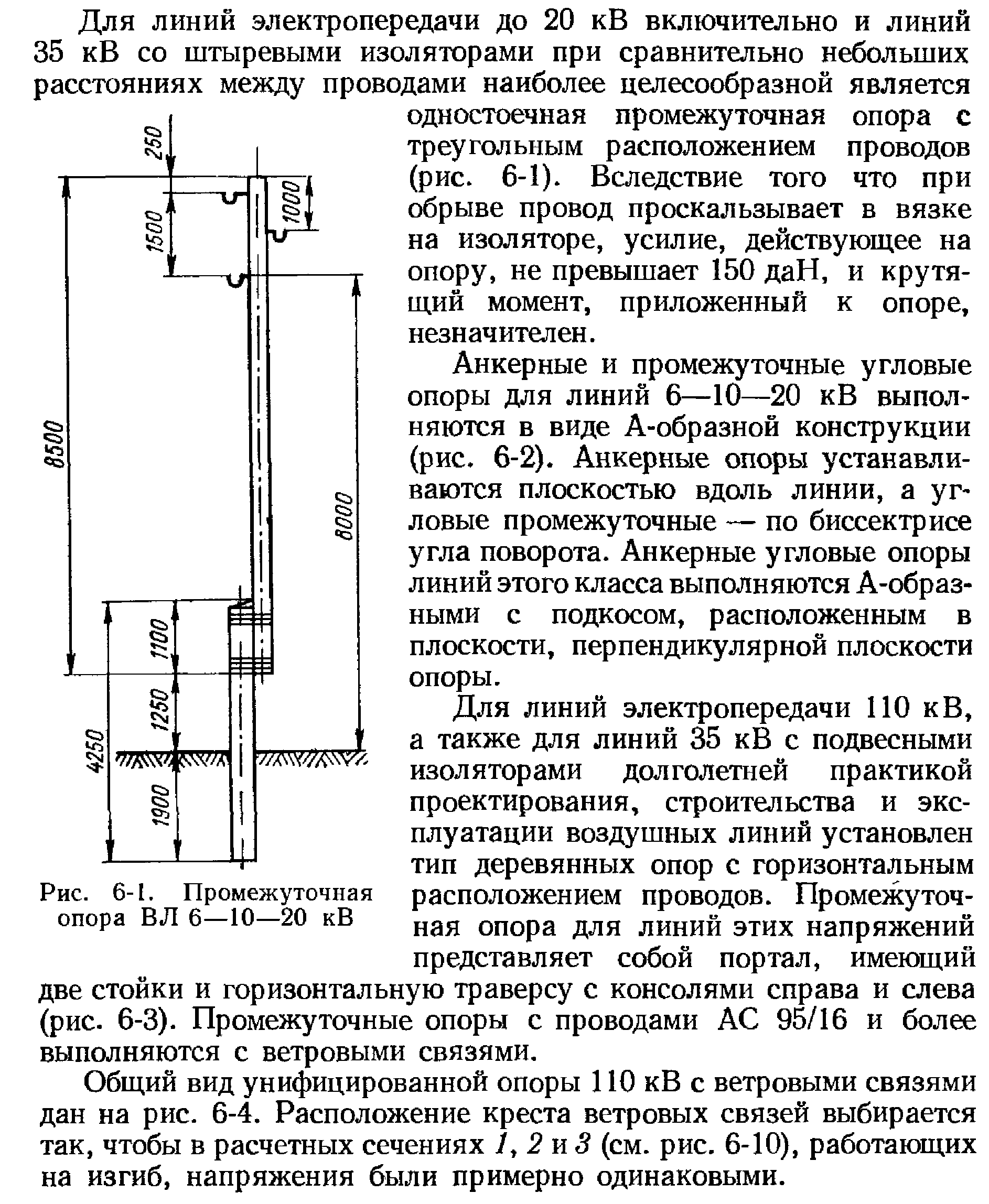 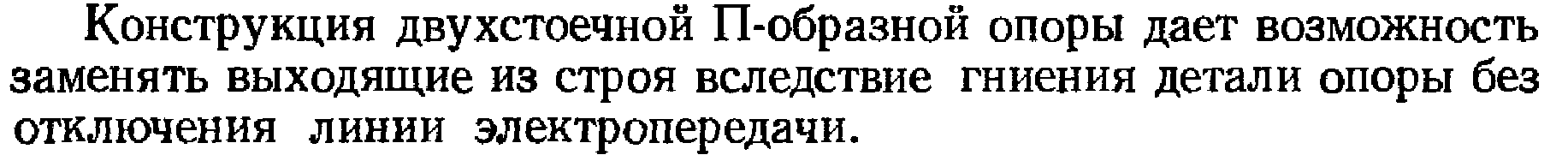 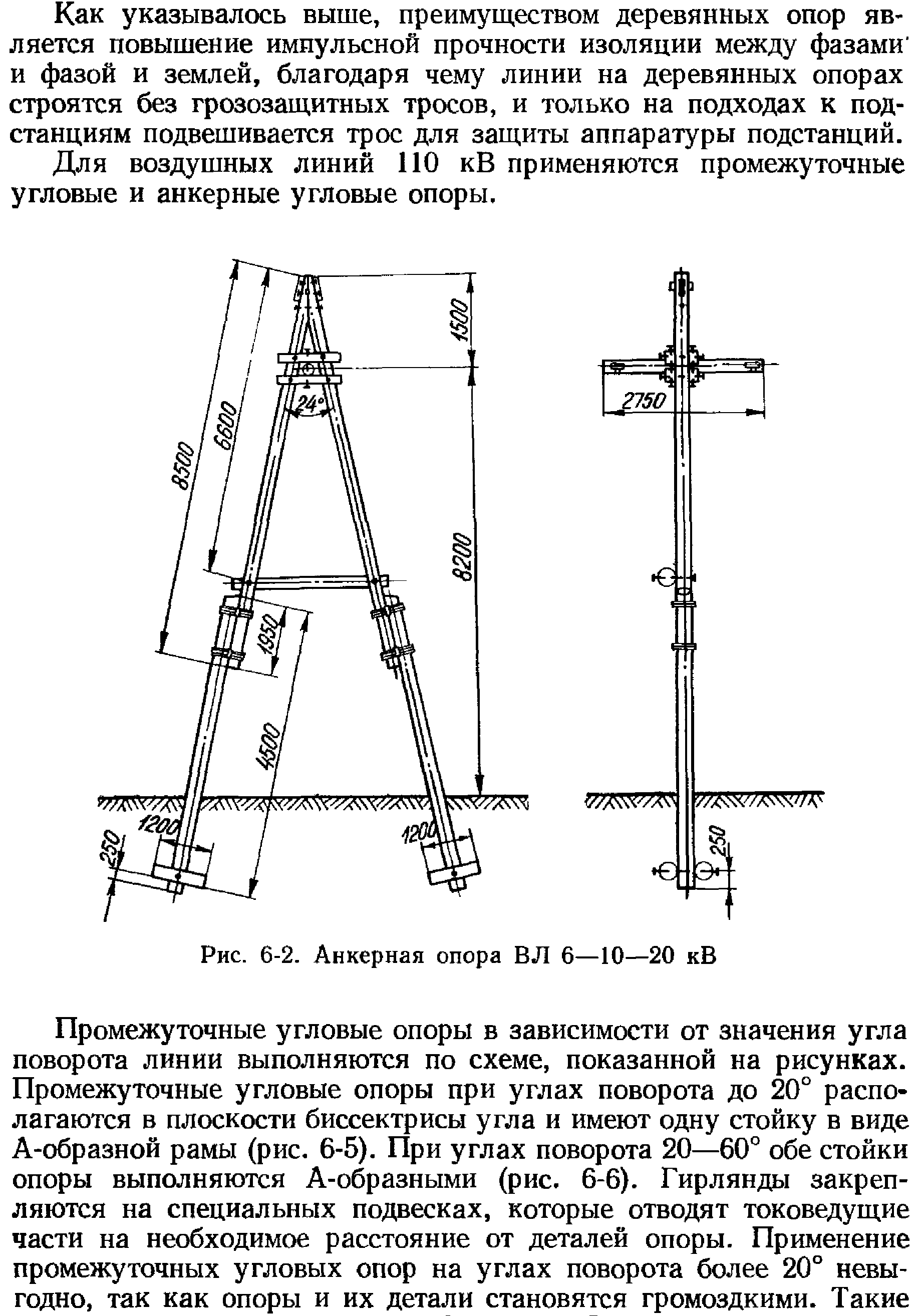 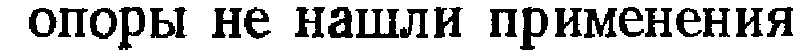 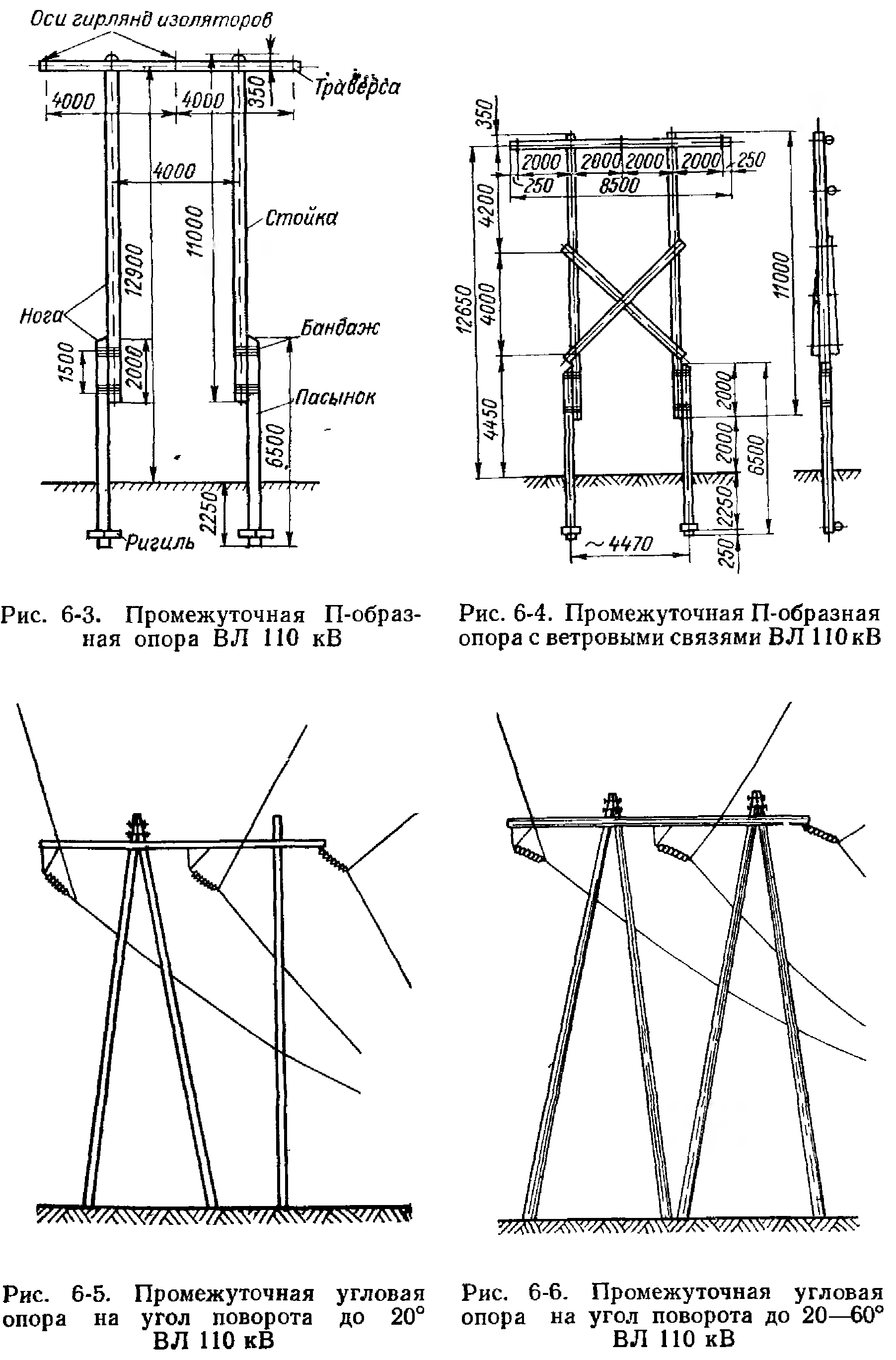 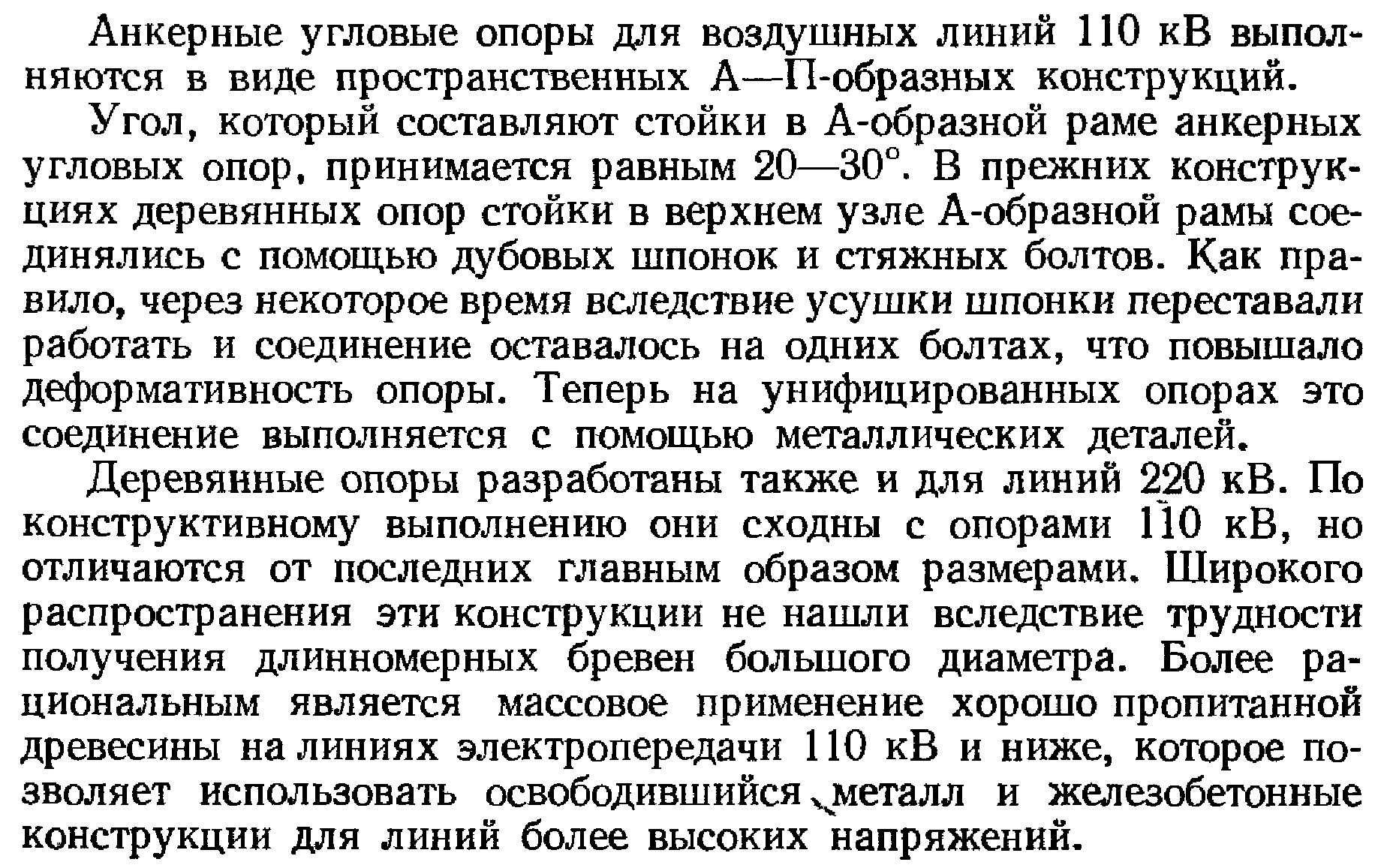 Задание:  изучить  урок 25 и составить конспект.